Załącznik nr 2 		do Regulaminu rekrutacjiKLAUZULA INFORMACYJNA (OBOWIĄZEK INFORMACYJNY DOTYCZĄCY PRZETWARZANIA DANYCH OSOBOWYCH)Wypełniając obowiązek informacyjny, spoczywający na administratorze danych osobowych, 
w związku z ubieganiem się przez Państwa o przyjęcie dziecka do Żłobka, uprzejmie informujemy, że:Administratorem danych osobowych  jest: Żłobek Publiczny w Milanówku, adres: 
ul. Warszawska 18, 05-822 Milanówek, e-mail: zlobek@akademia-jerzykow.pl.W Żłobku został wyznaczony Inspektor ochrony danych, z którym można się skontaktować poprzez e-mail: iod@zlobek.milanowek.pl lub pisząc na adres korespondencyjny Żłobka, podany w punkcie 1. Dane osobowe przetwarzane są w celu umożliwienia Państwu ubiegania się o przyjęcie dziecka do Żłobka, w związku z ciążącymi na Żłobku obowiązkami prawnymi wynikającymi z ustawy z dnia 4 lutego 2011 r. o opiece nad dziećmi w wieku do lat 3 oraz w związku z realizacją statutowych zadań Żłobka - art. 6 ust. 1 lit. c i lit. e oraz art. 9 ust. 2 lit. g  Rozporządzenia Parlamentu Europejskiego i Rady (UE) 2016/679 z dnia 27 kwietnia 2016 r. w sprawie ochrony osób fizycznych w związku z przetwarzaniem danych osobowych i w sprawie swobodnego przepływu tych danych oraz uchylenia dyrektywy 95/46/WE – „RODO”.Odbiorcami podanych przez Państwa danych osobowych  mogą być uprawnione na podstawie przepisu prawa organy władzy publicznej, podmioty wykonujące zadania publiczne, w tym ZUS, Urząd Gminy Milanówek, organy kontrolne i sprawujące nadzór, inne podmioty, którym Żłobek zleca usługi (przetwarzające dane osobowe na podstawie stosownych umów zawartych ze Żłobkiem – usługi pocztowe, informatyczne, archiwizacyjne, prawnicze, doradcze).Podane przez Państwa dane osobowe będą przetwarzane przez okres rekrutacji do Żłobka, 
a następnie będą archiwizowane przez okres wynikający z ustawy o narodowym zasobie archiwalnym i archiwach.W związku z przetwarzaniem danych osobowych przysługują Państwu następujące prawa:na podstawie art. 15 RODO - prawo dostępu do treści swoich danych, na podstawie art. 16 RODO - prawo do sprostowania danych osobowychna podstawie art. 18 RODO - prawo do żądania od administratora ograniczenia przetwarzania danych osobowych, z zastrzeżeniem przypadków o których mowa w art. 18 ust. 2 RODOna podstawie art. 21 RODO – prawo do zgłoszenia sprzeciwu wobec przetwarzania, jeżeli podstawą przetwarzania jest realizacja zadania publicznego powierzonego administratorowi (prawo nie obejmuje danych przetwarzanych na podstawie ustawy)prawo do wniesienia skargi do Prezesa Urzędu Ochrony Danych Osobowych w przypadku powzięcia informacji o niezgodnym z prawem przetwarzaniu danych osobowych.Informujemy, że podanie danych osobowych jest niezbędne w celu umożliwienia Państwu ubiegania się o przyjęcie dziecka do Żłobka. Niepodanie danych może uniemożliwić przyjęcie dziecka do Żłobka.Podane przez Państwa dane osobowe nie będą podlegały profilowaniu (zautomatyzowanemu podejmowaniu decyzji bez udziału człowieka). Żłobek nie będzie przekazywać Państwa danych do państw oraz organizacji spoza Europejskiego Obszaru Gospodarczego. 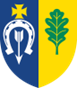                                  Złożono dnia: ………………………………………..…..              Podpis przyjmującego wniosek: ……………………………………………….                                 Złożono dnia: ………………………………………..…..              Podpis przyjmującego wniosek: ……………………………………………….                                 Złożono dnia: ………………………………………..…..              Podpis przyjmującego wniosek: ……………………………………………….                                 Złożono dnia: ………………………………………..…..              Podpis przyjmującego wniosek: ……………………………………………….                                 Złożono dnia: ………………………………………..…..              Podpis przyjmującego wniosek: ……………………………………………….                                 Złożono dnia: ………………………………………..…..              Podpis przyjmującego wniosek: ……………………………………………….                                 Złożono dnia: ………………………………………..…..              Podpis przyjmującego wniosek: ……………………………………………….                                 Złożono dnia: ………………………………………..…..              Podpis przyjmującego wniosek: ……………………………………………….                                 Złożono dnia: ………………………………………..…..              Podpis przyjmującego wniosek: ……………………………………………….                                 Złożono dnia: ………………………………………..…..              Podpis przyjmującego wniosek: ……………………………………………….                                 Złożono dnia: ………………………………………..…..              Podpis przyjmującego wniosek: ……………………………………………….                                 Złożono dnia: ………………………………………..…..              Podpis przyjmującego wniosek: ……………………………………………….                                 Złożono dnia: ………………………………………..…..              Podpis przyjmującego wniosek: ……………………………………………….                                 Złożono dnia: ………………………………………..…..              Podpis przyjmującego wniosek: ……………………………………………….                                 Złożono dnia: ………………………………………..…..              Podpis przyjmującego wniosek: ……………………………………………….                                 Złożono dnia: ………………………………………..…..              Podpis przyjmującego wniosek: ……………………………………………….                                 Złożono dnia: ………………………………………..…..              Podpis przyjmującego wniosek: ……………………………………………….                                 Złożono dnia: ………………………………………..…..              Podpis przyjmującego wniosek: ……………………………………………….WNIOSEK O PRZYJĘCIE DZIECKA 
DO ŻŁOBKA  PUBLICZNEGO W MILANÓWKU  Miejsce składania:     wniosek należy wydrukować i złożyć wraz z niezbędnymi dokumentami  w Żłobku Publicznym w Milanówku, ul. Warszawska 18a MilanówekWNIOSEK O PRZYJĘCIE DZIECKA 
DO ŻŁOBKA  PUBLICZNEGO W MILANÓWKU  Miejsce składania:     wniosek należy wydrukować i złożyć wraz z niezbędnymi dokumentami  w Żłobku Publicznym w Milanówku, ul. Warszawska 18a MilanówekWNIOSEK O PRZYJĘCIE DZIECKA 
DO ŻŁOBKA  PUBLICZNEGO W MILANÓWKU  Miejsce składania:     wniosek należy wydrukować i złożyć wraz z niezbędnymi dokumentami  w Żłobku Publicznym w Milanówku, ul. Warszawska 18a MilanówekWNIOSEK O PRZYJĘCIE DZIECKA 
DO ŻŁOBKA  PUBLICZNEGO W MILANÓWKU  Miejsce składania:     wniosek należy wydrukować i złożyć wraz z niezbędnymi dokumentami  w Żłobku Publicznym w Milanówku, ul. Warszawska 18a MilanówekWNIOSEK O PRZYJĘCIE DZIECKA 
DO ŻŁOBKA  PUBLICZNEGO W MILANÓWKU  Miejsce składania:     wniosek należy wydrukować i złożyć wraz z niezbędnymi dokumentami  w Żłobku Publicznym w Milanówku, ul. Warszawska 18a MilanówekWNIOSEK O PRZYJĘCIE DZIECKA 
DO ŻŁOBKA  PUBLICZNEGO W MILANÓWKU  Miejsce składania:     wniosek należy wydrukować i złożyć wraz z niezbędnymi dokumentami  w Żłobku Publicznym w Milanówku, ul. Warszawska 18a MilanówekWNIOSEK O PRZYJĘCIE DZIECKA 
DO ŻŁOBKA  PUBLICZNEGO W MILANÓWKU  Miejsce składania:     wniosek należy wydrukować i złożyć wraz z niezbędnymi dokumentami  w Żłobku Publicznym w Milanówku, ul. Warszawska 18a MilanówekWNIOSEK O PRZYJĘCIE DZIECKA 
DO ŻŁOBKA  PUBLICZNEGO W MILANÓWKU  Miejsce składania:     wniosek należy wydrukować i złożyć wraz z niezbędnymi dokumentami  w Żłobku Publicznym w Milanówku, ul. Warszawska 18a MilanówekWNIOSEK O PRZYJĘCIE DZIECKA 
DO ŻŁOBKA  PUBLICZNEGO W MILANÓWKU  Miejsce składania:     wniosek należy wydrukować i złożyć wraz z niezbędnymi dokumentami  w Żłobku Publicznym w Milanówku, ul. Warszawska 18a MilanówekWNIOSEK O PRZYJĘCIE DZIECKA 
DO ŻŁOBKA  PUBLICZNEGO W MILANÓWKU  Miejsce składania:     wniosek należy wydrukować i złożyć wraz z niezbędnymi dokumentami  w Żłobku Publicznym w Milanówku, ul. Warszawska 18a MilanówekWNIOSEK O PRZYJĘCIE DZIECKA 
DO ŻŁOBKA  PUBLICZNEGO W MILANÓWKU  Miejsce składania:     wniosek należy wydrukować i złożyć wraz z niezbędnymi dokumentami  w Żłobku Publicznym w Milanówku, ul. Warszawska 18a MilanówekWNIOSEK O PRZYJĘCIE DZIECKA 
DO ŻŁOBKA  PUBLICZNEGO W MILANÓWKU  Miejsce składania:     wniosek należy wydrukować i złożyć wraz z niezbędnymi dokumentami  w Żłobku Publicznym w Milanówku, ul. Warszawska 18a MilanówekWNIOSEK O PRZYJĘCIE DZIECKA 
DO ŻŁOBKA  PUBLICZNEGO W MILANÓWKU  Miejsce składania:     wniosek należy wydrukować i złożyć wraz z niezbędnymi dokumentami  w Żłobku Publicznym w Milanówku, ul. Warszawska 18a MilanówekWNIOSEK O PRZYJĘCIE DZIECKA 
DO ŻŁOBKA  PUBLICZNEGO W MILANÓWKU  Miejsce składania:     wniosek należy wydrukować i złożyć wraz z niezbędnymi dokumentami  w Żłobku Publicznym w Milanówku, ul. Warszawska 18a MilanówekWNIOSEK O PRZYJĘCIE DZIECKA 
DO ŻŁOBKA  PUBLICZNEGO W MILANÓWKU  Miejsce składania:     wniosek należy wydrukować i złożyć wraz z niezbędnymi dokumentami  w Żłobku Publicznym w Milanówku, ul. Warszawska 18a MilanówekWNIOSEK O PRZYJĘCIE DZIECKA 
DO ŻŁOBKA  PUBLICZNEGO W MILANÓWKU  Miejsce składania:     wniosek należy wydrukować i złożyć wraz z niezbędnymi dokumentami  w Żłobku Publicznym w Milanówku, ul. Warszawska 18a MilanówekWNIOSEK O PRZYJĘCIE DZIECKA 
DO ŻŁOBKA  PUBLICZNEGO W MILANÓWKU  Miejsce składania:     wniosek należy wydrukować i złożyć wraz z niezbędnymi dokumentami  w Żłobku Publicznym w Milanówku, ul. Warszawska 18a MilanówekWNIOSEK O PRZYJĘCIE DZIECKA 
DO ŻŁOBKA  PUBLICZNEGO W MILANÓWKU  Miejsce składania:     wniosek należy wydrukować i złożyć wraz z niezbędnymi dokumentami  w Żłobku Publicznym w Milanówku, ul. Warszawska 18a MilanówekIPODSTAWOWE DANE DZIECKA:PODSTAWOWE DANE DZIECKA:PODSTAWOWE DANE DZIECKA:PODSTAWOWE DANE DZIECKA:PODSTAWOWE DANE DZIECKA:PODSTAWOWE DANE DZIECKA:PODSTAWOWE DANE DZIECKA:PODSTAWOWE DANE DZIECKA:PODSTAWOWE DANE DZIECKA:PODSTAWOWE DANE DZIECKA:PODSTAWOWE DANE DZIECKA:PODSTAWOWE DANE DZIECKA:PODSTAWOWE DANE DZIECKA:PODSTAWOWE DANE DZIECKA:PODSTAWOWE DANE DZIECKA:PODSTAWOWE DANE DZIECKA:PODSTAWOWE DANE DZIECKA:PODSTAWOWE DANE DZIECKA:PODSTAWOWE DANE DZIECKA: Dane osobowe dziecka Dane osobowe dziecka Dane osobowe dziecka Dane osobowe dziecka Dane osobowe dziecka Dane osobowe dziecka Dane osobowe dziecka Dane osobowe dziecka Dane osobowe dziecka Dane osobowe dziecka Dane osobowe dziecka Dane osobowe dziecka Dane osobowe dziecka Dane osobowe dziecka Dane osobowe dziecka Dane osobowe dziecka Dane osobowe dziecka Dane osobowe dziecka Dane osobowe dzieckaNazwisko:Nazwisko:Nazwisko:Nazwisko:Nazwisko:Nazwisko:Imię:Imię:Imię:Imię:Imię:Imię:Imię:Imię:Imię:Imię:Imię:Imię:Imię:Data urodzenia:Data urodzenia:Data urodzenia:Data urodzenia:Nr PESEL:Nr PESEL:W przypadku braku PESEL seria i nr paszportu lub
 innego dokumentu potwierdzającego tożsamość:W przypadku braku PESEL seria i nr paszportu lub
 innego dokumentu potwierdzającego tożsamość:W przypadku braku PESEL seria i nr paszportu lub
 innego dokumentu potwierdzającego tożsamość:W przypadku braku PESEL seria i nr paszportu lub
 innego dokumentu potwierdzającego tożsamość:W przypadku braku PESEL seria i nr paszportu lub
 innego dokumentu potwierdzającego tożsamość:W przypadku braku PESEL seria i nr paszportu lub
 innego dokumentu potwierdzającego tożsamość:W przypadku braku PESEL seria i nr paszportu lub
 innego dokumentu potwierdzającego tożsamość:W przypadku braku PESEL seria i nr paszportu lub
 innego dokumentu potwierdzającego tożsamość:W przypadku braku PESEL seria i nr paszportu lub
 innego dokumentu potwierdzającego tożsamość:W przypadku braku PESEL seria i nr paszportu lub
 innego dokumentu potwierdzającego tożsamość:W przypadku braku PESEL seria i nr paszportu lub
 innego dokumentu potwierdzającego tożsamość:W przypadku braku PESEL seria i nr paszportu lub
 innego dokumentu potwierdzającego tożsamość:W przypadku braku PESEL seria i nr paszportu lub
 innego dokumentu potwierdzającego tożsamość:W przypadku braku PESEL seria i nr paszportu lub
 innego dokumentu potwierdzającego tożsamość:W przypadku braku PESEL seria i nr paszportu lub
 innego dokumentu potwierdzającego tożsamość:W przypadku braku PESEL seria i nr paszportu lub
 innego dokumentu potwierdzającego tożsamość:W przypadku braku PESEL seria i nr paszportu lub
 innego dokumentu potwierdzającego tożsamość:W przypadku braku PESEL seria i nr paszportu lub
 innego dokumentu potwierdzającego tożsamość:W przypadku braku PESEL seria i nr paszportu lub
 innego dokumentu potwierdzającego tożsamość:Adres zamieszkania dzieckaAdres zamieszkania dzieckaAdres zamieszkania dzieckaAdres zamieszkania dzieckaAdres zamieszkania dzieckaAdres zamieszkania dzieckaAdres zamieszkania dzieckaAdres zamieszkania dzieckaAdres zamieszkania dzieckaAdres zamieszkania dzieckaAdres zamieszkania dzieckaAdres zamieszkania dzieckaAdres zamieszkania dzieckaAdres zamieszkania dzieckaAdres zamieszkania dzieckaAdres zamieszkania dzieckaAdres zamieszkania dzieckaAdres zamieszkania dzieckaAdres zamieszkania dzieckaUlica(nr domu/lokalu):Ulica(nr domu/lokalu):Ulica(nr domu/lokalu):Ulica(nr domu/lokalu):Ulica(nr domu/lokalu):Kod pocztowy:Kod pocztowy:Kod pocztowy:Kod pocztowy:Kod pocztowy:Kod pocztowy:Kod pocztowy:Miejscowość:Miejscowość:Miejscowość:Miejscowość:Miejscowość:Miejscowość:Miejscowość:DANE RODZICÓW / OPIEKUNÓW PRAWNYCH:DANE RODZICÓW / OPIEKUNÓW PRAWNYCH:DANE RODZICÓW / OPIEKUNÓW PRAWNYCH:DANE RODZICÓW / OPIEKUNÓW PRAWNYCH:DANE RODZICÓW / OPIEKUNÓW PRAWNYCH:DANE RODZICÓW / OPIEKUNÓW PRAWNYCH:DANE RODZICÓW / OPIEKUNÓW PRAWNYCH:DANE RODZICÓW / OPIEKUNÓW PRAWNYCH:DANE RODZICÓW / OPIEKUNÓW PRAWNYCH:DANE RODZICÓW / OPIEKUNÓW PRAWNYCH:DANE RODZICÓW / OPIEKUNÓW PRAWNYCH:DANE RODZICÓW / OPIEKUNÓW PRAWNYCH:DANE RODZICÓW / OPIEKUNÓW PRAWNYCH:DANE RODZICÓW / OPIEKUNÓW PRAWNYCH:DANE RODZICÓW / OPIEKUNÓW PRAWNYCH:DANE RODZICÓW / OPIEKUNÓW PRAWNYCH:DANE RODZICÓW / OPIEKUNÓW PRAWNYCH:DANE RODZICÓW / OPIEKUNÓW PRAWNYCH:DANE RODZICÓW / OPIEKUNÓW PRAWNYCH:Dane osoboweDane osoboweOJCAOJCAOJCAOJCAOJCAOJCAOJCAMATKIMATKIMATKIMATKIMATKIMATKIMATKIMATKIMATKIMATKINazwisko:Nazwisko:Imię:Imię:PeselPeselAdres zamieszkaniaAdres zamieszkaniaUlica(nr domu/lokalu):Ulica(nr domu/lokalu):Kod pocztowy:Kod pocztowy:Miejscowość: Miejscowość: Dane kontaktoweDane kontaktoweDane kontaktoweDane kontaktoweDane kontaktoweDane kontaktoweDane kontaktoweDane kontaktoweDane kontaktoweDane kontaktoweDane kontaktoweDane kontaktoweDane kontaktoweDane kontaktoweDane kontaktoweDane kontaktoweDane kontaktoweDane kontaktoweDane kontaktoweTelefon:Telefon:Adres e-mail:Adres e-mail:Czy rodzice pracują / pobierają naukę w szkole lub szkole wyższej?(wymagane dołączenie zaświadczenia z pracy, szkoły/uczelni lub inny dokument potwierdzający)Czy rodzice pracują / pobierają naukę w szkole lub szkole wyższej?(wymagane dołączenie zaświadczenia z pracy, szkoły/uczelni lub inny dokument potwierdzający)Czy rodzice pracują / pobierają naukę w szkole lub szkole wyższej?(wymagane dołączenie zaświadczenia z pracy, szkoły/uczelni lub inny dokument potwierdzający)Czy rodzice pracują / pobierają naukę w szkole lub szkole wyższej?(wymagane dołączenie zaświadczenia z pracy, szkoły/uczelni lub inny dokument potwierdzający)Czy rodzice pracują / pobierają naukę w szkole lub szkole wyższej?(wymagane dołączenie zaświadczenia z pracy, szkoły/uczelni lub inny dokument potwierdzający)Czy rodzice pracują / pobierają naukę w szkole lub szkole wyższej?(wymagane dołączenie zaświadczenia z pracy, szkoły/uczelni lub inny dokument potwierdzający)Czy rodzice pracują / pobierają naukę w szkole lub szkole wyższej?(wymagane dołączenie zaświadczenia z pracy, szkoły/uczelni lub inny dokument potwierdzający)Czy rodzice pracują / pobierają naukę w szkole lub szkole wyższej?(wymagane dołączenie zaświadczenia z pracy, szkoły/uczelni lub inny dokument potwierdzający)Czy rodzice pracują / pobierają naukę w szkole lub szkole wyższej?(wymagane dołączenie zaświadczenia z pracy, szkoły/uczelni lub inny dokument potwierdzający)Czy rodzice pracują / pobierają naukę w szkole lub szkole wyższej?(wymagane dołączenie zaświadczenia z pracy, szkoły/uczelni lub inny dokument potwierdzający)Czy rodzice pracują / pobierają naukę w szkole lub szkole wyższej?(wymagane dołączenie zaświadczenia z pracy, szkoły/uczelni lub inny dokument potwierdzający)Czy rodzice pracują / pobierają naukę w szkole lub szkole wyższej?(wymagane dołączenie zaświadczenia z pracy, szkoły/uczelni lub inny dokument potwierdzający)Czy rodzice pracują / pobierają naukę w szkole lub szkole wyższej?(wymagane dołączenie zaświadczenia z pracy, szkoły/uczelni lub inny dokument potwierdzający)Czy rodzice pracują / pobierają naukę w szkole lub szkole wyższej?(wymagane dołączenie zaświadczenia z pracy, szkoły/uczelni lub inny dokument potwierdzający)Czy rodzice pracują / pobierają naukę w szkole lub szkole wyższej?(wymagane dołączenie zaświadczenia z pracy, szkoły/uczelni lub inny dokument potwierdzający)Czy rodzice pracują / pobierają naukę w szkole lub szkole wyższej?(wymagane dołączenie zaświadczenia z pracy, szkoły/uczelni lub inny dokument potwierdzający)Czy rodzice pracują / pobierają naukę w szkole lub szkole wyższej?(wymagane dołączenie zaświadczenia z pracy, szkoły/uczelni lub inny dokument potwierdzający)Czy rodzice pracują / pobierają naukę w szkole lub szkole wyższej?(wymagane dołączenie zaświadczenia z pracy, szkoły/uczelni lub inny dokument potwierdzający)Czy rodzice pracują / pobierają naukę w szkole lub szkole wyższej?(wymagane dołączenie zaświadczenia z pracy, szkoły/uczelni lub inny dokument potwierdzający)Miejsce pracy (nazwa, adres)Miejsce pracy (nazwa, adres)Miejsce pobierania nauki w szkole / szkole wyższejMiejsce pobierania nauki w szkole / szkole wyższejKRYTERIA NABORU:KRYTERIA NABORU:KRYTERIA NABORU:KRYTERIA NABORU:KRYTERIA NABORU:KRYTERIA NABORU:KRYTERIA NABORU:KRYTERIA NABORU:KRYTERIA NABORU:KRYTERIA NABORU:KRYTERIA NABORU:KRYTERIA NABORU:KRYTERIA NABORU:KRYTERIA NABORU:KRYTERIA NABORU:KRYTERIA NABORU:KRYTERIA NABORU:KRYTERIA NABORU:KRYTERIA NABORU:KRYTERIA NABORU:StatutoweStatutoweStatutoweStatutoweStatutoweStatutoweStatutoweStatutoweStatutoweStatutoweStatutoweStatutoweStatutoweStatutoweStatutoweTAKTAKNIENIEDziecko, którego rodzice zamieszkują na terenie Gminy Milanówek(wymagane oświadczenie rodzica o zamieszaniu w przypadku braku meldunku inny dokument potwierdzający zamieszkania)Dziecko, którego rodzice zamieszkują na terenie Gminy Milanówek(wymagane oświadczenie rodzica o zamieszaniu w przypadku braku meldunku inny dokument potwierdzający zamieszkania)Dziecko, którego rodzice zamieszkują na terenie Gminy Milanówek(wymagane oświadczenie rodzica o zamieszaniu w przypadku braku meldunku inny dokument potwierdzający zamieszkania)Dziecko, którego rodzice zamieszkują na terenie Gminy Milanówek(wymagane oświadczenie rodzica o zamieszaniu w przypadku braku meldunku inny dokument potwierdzający zamieszkania)Dziecko, którego rodzice zamieszkują na terenie Gminy Milanówek(wymagane oświadczenie rodzica o zamieszaniu w przypadku braku meldunku inny dokument potwierdzający zamieszkania)Dziecko, którego rodzice zamieszkują na terenie Gminy Milanówek(wymagane oświadczenie rodzica o zamieszaniu w przypadku braku meldunku inny dokument potwierdzający zamieszkania)Dziecko, którego rodzice zamieszkują na terenie Gminy Milanówek(wymagane oświadczenie rodzica o zamieszaniu w przypadku braku meldunku inny dokument potwierdzający zamieszkania)Dziecko, którego rodzice zamieszkują na terenie Gminy Milanówek(wymagane oświadczenie rodzica o zamieszaniu w przypadku braku meldunku inny dokument potwierdzający zamieszkania)Dziecko, którego rodzice zamieszkują na terenie Gminy Milanówek(wymagane oświadczenie rodzica o zamieszaniu w przypadku braku meldunku inny dokument potwierdzający zamieszkania)Dziecko, którego rodzice zamieszkują na terenie Gminy Milanówek(wymagane oświadczenie rodzica o zamieszaniu w przypadku braku meldunku inny dokument potwierdzający zamieszkania)Dziecko, którego rodzice zamieszkują na terenie Gminy Milanówek(wymagane oświadczenie rodzica o zamieszaniu w przypadku braku meldunku inny dokument potwierdzający zamieszkania)Dziecko, którego rodzice zamieszkują na terenie Gminy Milanówek(wymagane oświadczenie rodzica o zamieszaniu w przypadku braku meldunku inny dokument potwierdzający zamieszkania)Dziecko, którego rodzice zamieszkują na terenie Gminy Milanówek(wymagane oświadczenie rodzica o zamieszaniu w przypadku braku meldunku inny dokument potwierdzający zamieszkania)Dziecko, którego rodzice zamieszkują na terenie Gminy Milanówek(wymagane oświadczenie rodzica o zamieszaniu w przypadku braku meldunku inny dokument potwierdzający zamieszkania)Dziecko, którego rodzice zamieszkują na terenie Gminy Milanówek(wymagane oświadczenie rodzica o zamieszaniu w przypadku braku meldunku inny dokument potwierdzający zamieszkania)Dziecko, którego rodzice pracują, wykonują pracę na podstawie umowy cywilnoprawnej, uczą się w trybie stacjonarnym, prowadzą gospodarstwo rolne lub pozarolniczą działalność gospodarczą (wymagane zaświadczenie z pracy, uczelni lub inny dokument potwierdzający kryterium)Dziecko, którego rodzice pracują, wykonują pracę na podstawie umowy cywilnoprawnej, uczą się w trybie stacjonarnym, prowadzą gospodarstwo rolne lub pozarolniczą działalność gospodarczą (wymagane zaświadczenie z pracy, uczelni lub inny dokument potwierdzający kryterium)Dziecko, którego rodzice pracują, wykonują pracę na podstawie umowy cywilnoprawnej, uczą się w trybie stacjonarnym, prowadzą gospodarstwo rolne lub pozarolniczą działalność gospodarczą (wymagane zaświadczenie z pracy, uczelni lub inny dokument potwierdzający kryterium)Dziecko, którego rodzice pracują, wykonują pracę na podstawie umowy cywilnoprawnej, uczą się w trybie stacjonarnym, prowadzą gospodarstwo rolne lub pozarolniczą działalność gospodarczą (wymagane zaświadczenie z pracy, uczelni lub inny dokument potwierdzający kryterium)Dziecko, którego rodzice pracują, wykonują pracę na podstawie umowy cywilnoprawnej, uczą się w trybie stacjonarnym, prowadzą gospodarstwo rolne lub pozarolniczą działalność gospodarczą (wymagane zaświadczenie z pracy, uczelni lub inny dokument potwierdzający kryterium)Dziecko, którego rodzice pracują, wykonują pracę na podstawie umowy cywilnoprawnej, uczą się w trybie stacjonarnym, prowadzą gospodarstwo rolne lub pozarolniczą działalność gospodarczą (wymagane zaświadczenie z pracy, uczelni lub inny dokument potwierdzający kryterium)Dziecko, którego rodzice pracują, wykonują pracę na podstawie umowy cywilnoprawnej, uczą się w trybie stacjonarnym, prowadzą gospodarstwo rolne lub pozarolniczą działalność gospodarczą (wymagane zaświadczenie z pracy, uczelni lub inny dokument potwierdzający kryterium)Dziecko, którego rodzice pracują, wykonują pracę na podstawie umowy cywilnoprawnej, uczą się w trybie stacjonarnym, prowadzą gospodarstwo rolne lub pozarolniczą działalność gospodarczą (wymagane zaświadczenie z pracy, uczelni lub inny dokument potwierdzający kryterium)Dziecko, którego rodzice pracują, wykonują pracę na podstawie umowy cywilnoprawnej, uczą się w trybie stacjonarnym, prowadzą gospodarstwo rolne lub pozarolniczą działalność gospodarczą (wymagane zaświadczenie z pracy, uczelni lub inny dokument potwierdzający kryterium)Dziecko, którego rodzice pracują, wykonują pracę na podstawie umowy cywilnoprawnej, uczą się w trybie stacjonarnym, prowadzą gospodarstwo rolne lub pozarolniczą działalność gospodarczą (wymagane zaświadczenie z pracy, uczelni lub inny dokument potwierdzający kryterium)Dziecko, którego rodzice pracują, wykonują pracę na podstawie umowy cywilnoprawnej, uczą się w trybie stacjonarnym, prowadzą gospodarstwo rolne lub pozarolniczą działalność gospodarczą (wymagane zaświadczenie z pracy, uczelni lub inny dokument potwierdzający kryterium)Dziecko, którego rodzice pracują, wykonują pracę na podstawie umowy cywilnoprawnej, uczą się w trybie stacjonarnym, prowadzą gospodarstwo rolne lub pozarolniczą działalność gospodarczą (wymagane zaświadczenie z pracy, uczelni lub inny dokument potwierdzający kryterium)Dziecko, którego rodzice pracują, wykonują pracę na podstawie umowy cywilnoprawnej, uczą się w trybie stacjonarnym, prowadzą gospodarstwo rolne lub pozarolniczą działalność gospodarczą (wymagane zaświadczenie z pracy, uczelni lub inny dokument potwierdzający kryterium)Dziecko, którego rodzice pracują, wykonują pracę na podstawie umowy cywilnoprawnej, uczą się w trybie stacjonarnym, prowadzą gospodarstwo rolne lub pozarolniczą działalność gospodarczą (wymagane zaświadczenie z pracy, uczelni lub inny dokument potwierdzający kryterium)Dziecko, którego rodzice pracują, wykonują pracę na podstawie umowy cywilnoprawnej, uczą się w trybie stacjonarnym, prowadzą gospodarstwo rolne lub pozarolniczą działalność gospodarczą (wymagane zaświadczenie z pracy, uczelni lub inny dokument potwierdzający kryterium)Dziecko rodzica samotnie wychowującego dziecko (Przez rodzica samotnie wychowującego dziecko rozumie się rodzica będącego panną, kawalerem, wdowcem, wdową, rozwódką, rozwodnikiem albo rodzica w stosunku do którego orzeczono separację w rozumieniu odrębnych przepisów a także rodzica pozostającego 
w związku małżeńskim jeżeli jego małżonek został pozbawiony praw rodzicielskich lub odbywa kare pozbawienia wolności)(Do wglądu wymagany prawomocny wyrok sądu rodzinnego orzekający rozwód lub separację lub akt zgonu oraz oświadczenie o samotnym wychowywaniu dziecka oraz nie wychowywaniu żadnego dziecka wspólnie z jego rodzicem)Dziecko rodzica samotnie wychowującego dziecko (Przez rodzica samotnie wychowującego dziecko rozumie się rodzica będącego panną, kawalerem, wdowcem, wdową, rozwódką, rozwodnikiem albo rodzica w stosunku do którego orzeczono separację w rozumieniu odrębnych przepisów a także rodzica pozostającego 
w związku małżeńskim jeżeli jego małżonek został pozbawiony praw rodzicielskich lub odbywa kare pozbawienia wolności)(Do wglądu wymagany prawomocny wyrok sądu rodzinnego orzekający rozwód lub separację lub akt zgonu oraz oświadczenie o samotnym wychowywaniu dziecka oraz nie wychowywaniu żadnego dziecka wspólnie z jego rodzicem)Dziecko rodzica samotnie wychowującego dziecko (Przez rodzica samotnie wychowującego dziecko rozumie się rodzica będącego panną, kawalerem, wdowcem, wdową, rozwódką, rozwodnikiem albo rodzica w stosunku do którego orzeczono separację w rozumieniu odrębnych przepisów a także rodzica pozostającego 
w związku małżeńskim jeżeli jego małżonek został pozbawiony praw rodzicielskich lub odbywa kare pozbawienia wolności)(Do wglądu wymagany prawomocny wyrok sądu rodzinnego orzekający rozwód lub separację lub akt zgonu oraz oświadczenie o samotnym wychowywaniu dziecka oraz nie wychowywaniu żadnego dziecka wspólnie z jego rodzicem)Dziecko rodzica samotnie wychowującego dziecko (Przez rodzica samotnie wychowującego dziecko rozumie się rodzica będącego panną, kawalerem, wdowcem, wdową, rozwódką, rozwodnikiem albo rodzica w stosunku do którego orzeczono separację w rozumieniu odrębnych przepisów a także rodzica pozostającego 
w związku małżeńskim jeżeli jego małżonek został pozbawiony praw rodzicielskich lub odbywa kare pozbawienia wolności)(Do wglądu wymagany prawomocny wyrok sądu rodzinnego orzekający rozwód lub separację lub akt zgonu oraz oświadczenie o samotnym wychowywaniu dziecka oraz nie wychowywaniu żadnego dziecka wspólnie z jego rodzicem)Dziecko rodzica samotnie wychowującego dziecko (Przez rodzica samotnie wychowującego dziecko rozumie się rodzica będącego panną, kawalerem, wdowcem, wdową, rozwódką, rozwodnikiem albo rodzica w stosunku do którego orzeczono separację w rozumieniu odrębnych przepisów a także rodzica pozostającego 
w związku małżeńskim jeżeli jego małżonek został pozbawiony praw rodzicielskich lub odbywa kare pozbawienia wolności)(Do wglądu wymagany prawomocny wyrok sądu rodzinnego orzekający rozwód lub separację lub akt zgonu oraz oświadczenie o samotnym wychowywaniu dziecka oraz nie wychowywaniu żadnego dziecka wspólnie z jego rodzicem)Dziecko rodzica samotnie wychowującego dziecko (Przez rodzica samotnie wychowującego dziecko rozumie się rodzica będącego panną, kawalerem, wdowcem, wdową, rozwódką, rozwodnikiem albo rodzica w stosunku do którego orzeczono separację w rozumieniu odrębnych przepisów a także rodzica pozostającego 
w związku małżeńskim jeżeli jego małżonek został pozbawiony praw rodzicielskich lub odbywa kare pozbawienia wolności)(Do wglądu wymagany prawomocny wyrok sądu rodzinnego orzekający rozwód lub separację lub akt zgonu oraz oświadczenie o samotnym wychowywaniu dziecka oraz nie wychowywaniu żadnego dziecka wspólnie z jego rodzicem)Dziecko rodzica samotnie wychowującego dziecko (Przez rodzica samotnie wychowującego dziecko rozumie się rodzica będącego panną, kawalerem, wdowcem, wdową, rozwódką, rozwodnikiem albo rodzica w stosunku do którego orzeczono separację w rozumieniu odrębnych przepisów a także rodzica pozostającego 
w związku małżeńskim jeżeli jego małżonek został pozbawiony praw rodzicielskich lub odbywa kare pozbawienia wolności)(Do wglądu wymagany prawomocny wyrok sądu rodzinnego orzekający rozwód lub separację lub akt zgonu oraz oświadczenie o samotnym wychowywaniu dziecka oraz nie wychowywaniu żadnego dziecka wspólnie z jego rodzicem)Dziecko rodzica samotnie wychowującego dziecko (Przez rodzica samotnie wychowującego dziecko rozumie się rodzica będącego panną, kawalerem, wdowcem, wdową, rozwódką, rozwodnikiem albo rodzica w stosunku do którego orzeczono separację w rozumieniu odrębnych przepisów a także rodzica pozostającego 
w związku małżeńskim jeżeli jego małżonek został pozbawiony praw rodzicielskich lub odbywa kare pozbawienia wolności)(Do wglądu wymagany prawomocny wyrok sądu rodzinnego orzekający rozwód lub separację lub akt zgonu oraz oświadczenie o samotnym wychowywaniu dziecka oraz nie wychowywaniu żadnego dziecka wspólnie z jego rodzicem)Dziecko rodzica samotnie wychowującego dziecko (Przez rodzica samotnie wychowującego dziecko rozumie się rodzica będącego panną, kawalerem, wdowcem, wdową, rozwódką, rozwodnikiem albo rodzica w stosunku do którego orzeczono separację w rozumieniu odrębnych przepisów a także rodzica pozostającego 
w związku małżeńskim jeżeli jego małżonek został pozbawiony praw rodzicielskich lub odbywa kare pozbawienia wolności)(Do wglądu wymagany prawomocny wyrok sądu rodzinnego orzekający rozwód lub separację lub akt zgonu oraz oświadczenie o samotnym wychowywaniu dziecka oraz nie wychowywaniu żadnego dziecka wspólnie z jego rodzicem)Dziecko rodzica samotnie wychowującego dziecko (Przez rodzica samotnie wychowującego dziecko rozumie się rodzica będącego panną, kawalerem, wdowcem, wdową, rozwódką, rozwodnikiem albo rodzica w stosunku do którego orzeczono separację w rozumieniu odrębnych przepisów a także rodzica pozostającego 
w związku małżeńskim jeżeli jego małżonek został pozbawiony praw rodzicielskich lub odbywa kare pozbawienia wolności)(Do wglądu wymagany prawomocny wyrok sądu rodzinnego orzekający rozwód lub separację lub akt zgonu oraz oświadczenie o samotnym wychowywaniu dziecka oraz nie wychowywaniu żadnego dziecka wspólnie z jego rodzicem)Dziecko rodzica samotnie wychowującego dziecko (Przez rodzica samotnie wychowującego dziecko rozumie się rodzica będącego panną, kawalerem, wdowcem, wdową, rozwódką, rozwodnikiem albo rodzica w stosunku do którego orzeczono separację w rozumieniu odrębnych przepisów a także rodzica pozostającego 
w związku małżeńskim jeżeli jego małżonek został pozbawiony praw rodzicielskich lub odbywa kare pozbawienia wolności)(Do wglądu wymagany prawomocny wyrok sądu rodzinnego orzekający rozwód lub separację lub akt zgonu oraz oświadczenie o samotnym wychowywaniu dziecka oraz nie wychowywaniu żadnego dziecka wspólnie z jego rodzicem)Dziecko rodzica samotnie wychowującego dziecko (Przez rodzica samotnie wychowującego dziecko rozumie się rodzica będącego panną, kawalerem, wdowcem, wdową, rozwódką, rozwodnikiem albo rodzica w stosunku do którego orzeczono separację w rozumieniu odrębnych przepisów a także rodzica pozostającego 
w związku małżeńskim jeżeli jego małżonek został pozbawiony praw rodzicielskich lub odbywa kare pozbawienia wolności)(Do wglądu wymagany prawomocny wyrok sądu rodzinnego orzekający rozwód lub separację lub akt zgonu oraz oświadczenie o samotnym wychowywaniu dziecka oraz nie wychowywaniu żadnego dziecka wspólnie z jego rodzicem)Dziecko rodzica samotnie wychowującego dziecko (Przez rodzica samotnie wychowującego dziecko rozumie się rodzica będącego panną, kawalerem, wdowcem, wdową, rozwódką, rozwodnikiem albo rodzica w stosunku do którego orzeczono separację w rozumieniu odrębnych przepisów a także rodzica pozostającego 
w związku małżeńskim jeżeli jego małżonek został pozbawiony praw rodzicielskich lub odbywa kare pozbawienia wolności)(Do wglądu wymagany prawomocny wyrok sądu rodzinnego orzekający rozwód lub separację lub akt zgonu oraz oświadczenie o samotnym wychowywaniu dziecka oraz nie wychowywaniu żadnego dziecka wspólnie z jego rodzicem)Dziecko rodzica samotnie wychowującego dziecko (Przez rodzica samotnie wychowującego dziecko rozumie się rodzica będącego panną, kawalerem, wdowcem, wdową, rozwódką, rozwodnikiem albo rodzica w stosunku do którego orzeczono separację w rozumieniu odrębnych przepisów a także rodzica pozostającego 
w związku małżeńskim jeżeli jego małżonek został pozbawiony praw rodzicielskich lub odbywa kare pozbawienia wolności)(Do wglądu wymagany prawomocny wyrok sądu rodzinnego orzekający rozwód lub separację lub akt zgonu oraz oświadczenie o samotnym wychowywaniu dziecka oraz nie wychowywaniu żadnego dziecka wspólnie z jego rodzicem)Dziecko rodzica samotnie wychowującego dziecko (Przez rodzica samotnie wychowującego dziecko rozumie się rodzica będącego panną, kawalerem, wdowcem, wdową, rozwódką, rozwodnikiem albo rodzica w stosunku do którego orzeczono separację w rozumieniu odrębnych przepisów a także rodzica pozostającego 
w związku małżeńskim jeżeli jego małżonek został pozbawiony praw rodzicielskich lub odbywa kare pozbawienia wolności)(Do wglądu wymagany prawomocny wyrok sądu rodzinnego orzekający rozwód lub separację lub akt zgonu oraz oświadczenie o samotnym wychowywaniu dziecka oraz nie wychowywaniu żadnego dziecka wspólnie z jego rodzicem)Dziecko, którego dotyczy wniosek jest niepełnosprawne lub jest dzieckiem ze specjalnymi potrzebami rozwojowymi nieposiadającym orzeczenia o niepełnosprawności – tylko w przypadku w którym żłobek może zapewnić prawidłowe warunki opieki, rozwoju i zapewnienia bezpieczeństwa.(wymagane orzeczenie o potrzebie kształcenia specjalnego wydane ze względu na niepełnosprawność lub orzeczenie o niepełnosprawności lub orzeczenie równoważne)Dziecko, którego dotyczy wniosek jest niepełnosprawne lub jest dzieckiem ze specjalnymi potrzebami rozwojowymi nieposiadającym orzeczenia o niepełnosprawności – tylko w przypadku w którym żłobek może zapewnić prawidłowe warunki opieki, rozwoju i zapewnienia bezpieczeństwa.(wymagane orzeczenie o potrzebie kształcenia specjalnego wydane ze względu na niepełnosprawność lub orzeczenie o niepełnosprawności lub orzeczenie równoważne)Dziecko, którego dotyczy wniosek jest niepełnosprawne lub jest dzieckiem ze specjalnymi potrzebami rozwojowymi nieposiadającym orzeczenia o niepełnosprawności – tylko w przypadku w którym żłobek może zapewnić prawidłowe warunki opieki, rozwoju i zapewnienia bezpieczeństwa.(wymagane orzeczenie o potrzebie kształcenia specjalnego wydane ze względu na niepełnosprawność lub orzeczenie o niepełnosprawności lub orzeczenie równoważne)Dziecko, którego dotyczy wniosek jest niepełnosprawne lub jest dzieckiem ze specjalnymi potrzebami rozwojowymi nieposiadającym orzeczenia o niepełnosprawności – tylko w przypadku w którym żłobek może zapewnić prawidłowe warunki opieki, rozwoju i zapewnienia bezpieczeństwa.(wymagane orzeczenie o potrzebie kształcenia specjalnego wydane ze względu na niepełnosprawność lub orzeczenie o niepełnosprawności lub orzeczenie równoważne)Dziecko, którego dotyczy wniosek jest niepełnosprawne lub jest dzieckiem ze specjalnymi potrzebami rozwojowymi nieposiadającym orzeczenia o niepełnosprawności – tylko w przypadku w którym żłobek może zapewnić prawidłowe warunki opieki, rozwoju i zapewnienia bezpieczeństwa.(wymagane orzeczenie o potrzebie kształcenia specjalnego wydane ze względu na niepełnosprawność lub orzeczenie o niepełnosprawności lub orzeczenie równoważne)Dziecko, którego dotyczy wniosek jest niepełnosprawne lub jest dzieckiem ze specjalnymi potrzebami rozwojowymi nieposiadającym orzeczenia o niepełnosprawności – tylko w przypadku w którym żłobek może zapewnić prawidłowe warunki opieki, rozwoju i zapewnienia bezpieczeństwa.(wymagane orzeczenie o potrzebie kształcenia specjalnego wydane ze względu na niepełnosprawność lub orzeczenie o niepełnosprawności lub orzeczenie równoważne)Dziecko, którego dotyczy wniosek jest niepełnosprawne lub jest dzieckiem ze specjalnymi potrzebami rozwojowymi nieposiadającym orzeczenia o niepełnosprawności – tylko w przypadku w którym żłobek może zapewnić prawidłowe warunki opieki, rozwoju i zapewnienia bezpieczeństwa.(wymagane orzeczenie o potrzebie kształcenia specjalnego wydane ze względu na niepełnosprawność lub orzeczenie o niepełnosprawności lub orzeczenie równoważne)Dziecko, którego dotyczy wniosek jest niepełnosprawne lub jest dzieckiem ze specjalnymi potrzebami rozwojowymi nieposiadającym orzeczenia o niepełnosprawności – tylko w przypadku w którym żłobek może zapewnić prawidłowe warunki opieki, rozwoju i zapewnienia bezpieczeństwa.(wymagane orzeczenie o potrzebie kształcenia specjalnego wydane ze względu na niepełnosprawność lub orzeczenie o niepełnosprawności lub orzeczenie równoważne)Dziecko, którego dotyczy wniosek jest niepełnosprawne lub jest dzieckiem ze specjalnymi potrzebami rozwojowymi nieposiadającym orzeczenia o niepełnosprawności – tylko w przypadku w którym żłobek może zapewnić prawidłowe warunki opieki, rozwoju i zapewnienia bezpieczeństwa.(wymagane orzeczenie o potrzebie kształcenia specjalnego wydane ze względu na niepełnosprawność lub orzeczenie o niepełnosprawności lub orzeczenie równoważne)Dziecko, którego dotyczy wniosek jest niepełnosprawne lub jest dzieckiem ze specjalnymi potrzebami rozwojowymi nieposiadającym orzeczenia o niepełnosprawności – tylko w przypadku w którym żłobek może zapewnić prawidłowe warunki opieki, rozwoju i zapewnienia bezpieczeństwa.(wymagane orzeczenie o potrzebie kształcenia specjalnego wydane ze względu na niepełnosprawność lub orzeczenie o niepełnosprawności lub orzeczenie równoważne)Dziecko, którego dotyczy wniosek jest niepełnosprawne lub jest dzieckiem ze specjalnymi potrzebami rozwojowymi nieposiadającym orzeczenia o niepełnosprawności – tylko w przypadku w którym żłobek może zapewnić prawidłowe warunki opieki, rozwoju i zapewnienia bezpieczeństwa.(wymagane orzeczenie o potrzebie kształcenia specjalnego wydane ze względu na niepełnosprawność lub orzeczenie o niepełnosprawności lub orzeczenie równoważne)Dziecko, którego dotyczy wniosek jest niepełnosprawne lub jest dzieckiem ze specjalnymi potrzebami rozwojowymi nieposiadającym orzeczenia o niepełnosprawności – tylko w przypadku w którym żłobek może zapewnić prawidłowe warunki opieki, rozwoju i zapewnienia bezpieczeństwa.(wymagane orzeczenie o potrzebie kształcenia specjalnego wydane ze względu na niepełnosprawność lub orzeczenie o niepełnosprawności lub orzeczenie równoważne)Dziecko, którego dotyczy wniosek jest niepełnosprawne lub jest dzieckiem ze specjalnymi potrzebami rozwojowymi nieposiadającym orzeczenia o niepełnosprawności – tylko w przypadku w którym żłobek może zapewnić prawidłowe warunki opieki, rozwoju i zapewnienia bezpieczeństwa.(wymagane orzeczenie o potrzebie kształcenia specjalnego wydane ze względu na niepełnosprawność lub orzeczenie o niepełnosprawności lub orzeczenie równoważne)Dziecko, którego dotyczy wniosek jest niepełnosprawne lub jest dzieckiem ze specjalnymi potrzebami rozwojowymi nieposiadającym orzeczenia o niepełnosprawności – tylko w przypadku w którym żłobek może zapewnić prawidłowe warunki opieki, rozwoju i zapewnienia bezpieczeństwa.(wymagane orzeczenie o potrzebie kształcenia specjalnego wydane ze względu na niepełnosprawność lub orzeczenie o niepełnosprawności lub orzeczenie równoważne)Dziecko, którego dotyczy wniosek jest niepełnosprawne lub jest dzieckiem ze specjalnymi potrzebami rozwojowymi nieposiadającym orzeczenia o niepełnosprawności – tylko w przypadku w którym żłobek może zapewnić prawidłowe warunki opieki, rozwoju i zapewnienia bezpieczeństwa.(wymagane orzeczenie o potrzebie kształcenia specjalnego wydane ze względu na niepełnosprawność lub orzeczenie o niepełnosprawności lub orzeczenie równoważne)Dziecko rodzica, wobec którego orzeczono znaczny albo umiarkowany stopień niepełnosprawności, albo całkowitą niezdolność do pracy oraz niezdolność do samodzielnej egzystencji(wymagane orzeczenie o niepełnosprawności lub o stopniu niepełnosprawności lub orzeczenie równoważne w rozumieniu przepisów ustawy z dnia 27 sierpnia 1997 r. o rehabilitacji zawodowej i społecznej oraz zatrudnianiu osób niepełnosprawnych  Dz.U. z 2019 r. poz. 409)Dziecko rodzica, wobec którego orzeczono znaczny albo umiarkowany stopień niepełnosprawności, albo całkowitą niezdolność do pracy oraz niezdolność do samodzielnej egzystencji(wymagane orzeczenie o niepełnosprawności lub o stopniu niepełnosprawności lub orzeczenie równoważne w rozumieniu przepisów ustawy z dnia 27 sierpnia 1997 r. o rehabilitacji zawodowej i społecznej oraz zatrudnianiu osób niepełnosprawnych  Dz.U. z 2019 r. poz. 409)Dziecko rodzica, wobec którego orzeczono znaczny albo umiarkowany stopień niepełnosprawności, albo całkowitą niezdolność do pracy oraz niezdolność do samodzielnej egzystencji(wymagane orzeczenie o niepełnosprawności lub o stopniu niepełnosprawności lub orzeczenie równoważne w rozumieniu przepisów ustawy z dnia 27 sierpnia 1997 r. o rehabilitacji zawodowej i społecznej oraz zatrudnianiu osób niepełnosprawnych  Dz.U. z 2019 r. poz. 409)Dziecko rodzica, wobec którego orzeczono znaczny albo umiarkowany stopień niepełnosprawności, albo całkowitą niezdolność do pracy oraz niezdolność do samodzielnej egzystencji(wymagane orzeczenie o niepełnosprawności lub o stopniu niepełnosprawności lub orzeczenie równoważne w rozumieniu przepisów ustawy z dnia 27 sierpnia 1997 r. o rehabilitacji zawodowej i społecznej oraz zatrudnianiu osób niepełnosprawnych  Dz.U. z 2019 r. poz. 409)Dziecko rodzica, wobec którego orzeczono znaczny albo umiarkowany stopień niepełnosprawności, albo całkowitą niezdolność do pracy oraz niezdolność do samodzielnej egzystencji(wymagane orzeczenie o niepełnosprawności lub o stopniu niepełnosprawności lub orzeczenie równoważne w rozumieniu przepisów ustawy z dnia 27 sierpnia 1997 r. o rehabilitacji zawodowej i społecznej oraz zatrudnianiu osób niepełnosprawnych  Dz.U. z 2019 r. poz. 409)Dziecko rodzica, wobec którego orzeczono znaczny albo umiarkowany stopień niepełnosprawności, albo całkowitą niezdolność do pracy oraz niezdolność do samodzielnej egzystencji(wymagane orzeczenie o niepełnosprawności lub o stopniu niepełnosprawności lub orzeczenie równoważne w rozumieniu przepisów ustawy z dnia 27 sierpnia 1997 r. o rehabilitacji zawodowej i społecznej oraz zatrudnianiu osób niepełnosprawnych  Dz.U. z 2019 r. poz. 409)Dziecko rodzica, wobec którego orzeczono znaczny albo umiarkowany stopień niepełnosprawności, albo całkowitą niezdolność do pracy oraz niezdolność do samodzielnej egzystencji(wymagane orzeczenie o niepełnosprawności lub o stopniu niepełnosprawności lub orzeczenie równoważne w rozumieniu przepisów ustawy z dnia 27 sierpnia 1997 r. o rehabilitacji zawodowej i społecznej oraz zatrudnianiu osób niepełnosprawnych  Dz.U. z 2019 r. poz. 409)Dziecko rodzica, wobec którego orzeczono znaczny albo umiarkowany stopień niepełnosprawności, albo całkowitą niezdolność do pracy oraz niezdolność do samodzielnej egzystencji(wymagane orzeczenie o niepełnosprawności lub o stopniu niepełnosprawności lub orzeczenie równoważne w rozumieniu przepisów ustawy z dnia 27 sierpnia 1997 r. o rehabilitacji zawodowej i społecznej oraz zatrudnianiu osób niepełnosprawnych  Dz.U. z 2019 r. poz. 409)Dziecko rodzica, wobec którego orzeczono znaczny albo umiarkowany stopień niepełnosprawności, albo całkowitą niezdolność do pracy oraz niezdolność do samodzielnej egzystencji(wymagane orzeczenie o niepełnosprawności lub o stopniu niepełnosprawności lub orzeczenie równoważne w rozumieniu przepisów ustawy z dnia 27 sierpnia 1997 r. o rehabilitacji zawodowej i społecznej oraz zatrudnianiu osób niepełnosprawnych  Dz.U. z 2019 r. poz. 409)Dziecko rodzica, wobec którego orzeczono znaczny albo umiarkowany stopień niepełnosprawności, albo całkowitą niezdolność do pracy oraz niezdolność do samodzielnej egzystencji(wymagane orzeczenie o niepełnosprawności lub o stopniu niepełnosprawności lub orzeczenie równoważne w rozumieniu przepisów ustawy z dnia 27 sierpnia 1997 r. o rehabilitacji zawodowej i społecznej oraz zatrudnianiu osób niepełnosprawnych  Dz.U. z 2019 r. poz. 409)Dziecko rodzica, wobec którego orzeczono znaczny albo umiarkowany stopień niepełnosprawności, albo całkowitą niezdolność do pracy oraz niezdolność do samodzielnej egzystencji(wymagane orzeczenie o niepełnosprawności lub o stopniu niepełnosprawności lub orzeczenie równoważne w rozumieniu przepisów ustawy z dnia 27 sierpnia 1997 r. o rehabilitacji zawodowej i społecznej oraz zatrudnianiu osób niepełnosprawnych  Dz.U. z 2019 r. poz. 409)Dziecko rodzica, wobec którego orzeczono znaczny albo umiarkowany stopień niepełnosprawności, albo całkowitą niezdolność do pracy oraz niezdolność do samodzielnej egzystencji(wymagane orzeczenie o niepełnosprawności lub o stopniu niepełnosprawności lub orzeczenie równoważne w rozumieniu przepisów ustawy z dnia 27 sierpnia 1997 r. o rehabilitacji zawodowej i społecznej oraz zatrudnianiu osób niepełnosprawnych  Dz.U. z 2019 r. poz. 409)Dziecko rodzica, wobec którego orzeczono znaczny albo umiarkowany stopień niepełnosprawności, albo całkowitą niezdolność do pracy oraz niezdolność do samodzielnej egzystencji(wymagane orzeczenie o niepełnosprawności lub o stopniu niepełnosprawności lub orzeczenie równoważne w rozumieniu przepisów ustawy z dnia 27 sierpnia 1997 r. o rehabilitacji zawodowej i społecznej oraz zatrudnianiu osób niepełnosprawnych  Dz.U. z 2019 r. poz. 409)Dziecko rodzica, wobec którego orzeczono znaczny albo umiarkowany stopień niepełnosprawności, albo całkowitą niezdolność do pracy oraz niezdolność do samodzielnej egzystencji(wymagane orzeczenie o niepełnosprawności lub o stopniu niepełnosprawności lub orzeczenie równoważne w rozumieniu przepisów ustawy z dnia 27 sierpnia 1997 r. o rehabilitacji zawodowej i społecznej oraz zatrudnianiu osób niepełnosprawnych  Dz.U. z 2019 r. poz. 409)Dziecko rodzica, wobec którego orzeczono znaczny albo umiarkowany stopień niepełnosprawności, albo całkowitą niezdolność do pracy oraz niezdolność do samodzielnej egzystencji(wymagane orzeczenie o niepełnosprawności lub o stopniu niepełnosprawności lub orzeczenie równoważne w rozumieniu przepisów ustawy z dnia 27 sierpnia 1997 r. o rehabilitacji zawodowej i społecznej oraz zatrudnianiu osób niepełnosprawnych  Dz.U. z 2019 r. poz. 409)Dziecko, którego dotyczy wniosek, ma rodzeństwoDziecko, którego dotyczy wniosek, ma rodzeństwoDziecko, którego dotyczy wniosek, ma rodzeństwoDziecko, którego dotyczy wniosek, ma rodzeństwoDziecko, którego dotyczy wniosek, ma rodzeństwoDziecko, którego dotyczy wniosek, ma rodzeństwoDziecko, którego dotyczy wniosek, ma rodzeństwoDziecko, którego dotyczy wniosek, ma rodzeństwoDziecko, którego dotyczy wniosek, ma rodzeństwoDziecko, którego dotyczy wniosek, ma rodzeństwoDziecko, którego dotyczy wniosek, ma rodzeństwoDziecko, którego dotyczy wniosek, ma rodzeństwoDziecko, którego dotyczy wniosek, ma rodzeństwoDziecko, którego dotyczy wniosek, ma rodzeństwoDziecko, którego dotyczy wniosek, ma rodzeństwoDodatkoweDodatkoweDodatkoweDodatkoweDodatkoweDodatkoweDodatkoweDodatkoweDodatkoweDodatkoweDodatkoweDodatkoweDodatkoweDodatkoweDodatkoweDodatkoweDodatkoweDodatkoweDodatkoweLiczba i wiek rodzeństwa (jeżeli dotyczy):Liczba i wiek rodzeństwa (jeżeli dotyczy):Liczba i wiek rodzeństwa (jeżeli dotyczy):Liczba i wiek rodzeństwa (jeżeli dotyczy):Liczba i wiek rodzeństwa (jeżeli dotyczy):Liczba i wiek rodzeństwa (jeżeli dotyczy):Liczba i wiek rodzeństwa (jeżeli dotyczy):Liczba i wiek rodzeństwa (jeżeli dotyczy):Liczba i wiek rodzeństwa (jeżeli dotyczy):Liczba i wiek rodzeństwa (jeżeli dotyczy):Liczba i wiek rodzeństwa (jeżeli dotyczy):Liczba i wiek rodzeństwa (jeżeli dotyczy):Liczba i wiek rodzeństwa (jeżeli dotyczy):Liczba i wiek rodzeństwa (jeżeli dotyczy):Liczba i wiek rodzeństwa (jeżeli dotyczy):Liczba i wiek rodzeństwa (jeżeli dotyczy):Liczba i wiek rodzeństwa (jeżeli dotyczy):Liczba i wiek rodzeństwa (jeżeli dotyczy):Liczba i wiek rodzeństwa (jeżeli dotyczy):Dziecko, którego rodzice rozliczają podatek dochodowy od osób fizycznych w urzędzie skarbowym w Grodzisku Mazowieckim ze wskazaniem adresu zamieszkania na terenie Milanówka(wymagana kserokopia pierwszej strony zeznania podatkowego ze wskazaniem adresu zamieszkania na terenie Milanówka)Dziecko, którego rodzice rozliczają podatek dochodowy od osób fizycznych w urzędzie skarbowym w Grodzisku Mazowieckim ze wskazaniem adresu zamieszkania na terenie Milanówka(wymagana kserokopia pierwszej strony zeznania podatkowego ze wskazaniem adresu zamieszkania na terenie Milanówka)Dziecko, którego rodzice rozliczają podatek dochodowy od osób fizycznych w urzędzie skarbowym w Grodzisku Mazowieckim ze wskazaniem adresu zamieszkania na terenie Milanówka(wymagana kserokopia pierwszej strony zeznania podatkowego ze wskazaniem adresu zamieszkania na terenie Milanówka)Dziecko, którego rodzice rozliczają podatek dochodowy od osób fizycznych w urzędzie skarbowym w Grodzisku Mazowieckim ze wskazaniem adresu zamieszkania na terenie Milanówka(wymagana kserokopia pierwszej strony zeznania podatkowego ze wskazaniem adresu zamieszkania na terenie Milanówka)Dziecko, którego rodzice rozliczają podatek dochodowy od osób fizycznych w urzędzie skarbowym w Grodzisku Mazowieckim ze wskazaniem adresu zamieszkania na terenie Milanówka(wymagana kserokopia pierwszej strony zeznania podatkowego ze wskazaniem adresu zamieszkania na terenie Milanówka)Dziecko, którego rodzice rozliczają podatek dochodowy od osób fizycznych w urzędzie skarbowym w Grodzisku Mazowieckim ze wskazaniem adresu zamieszkania na terenie Milanówka(wymagana kserokopia pierwszej strony zeznania podatkowego ze wskazaniem adresu zamieszkania na terenie Milanówka)Dziecko, którego rodzice rozliczają podatek dochodowy od osób fizycznych w urzędzie skarbowym w Grodzisku Mazowieckim ze wskazaniem adresu zamieszkania na terenie Milanówka(wymagana kserokopia pierwszej strony zeznania podatkowego ze wskazaniem adresu zamieszkania na terenie Milanówka)Dziecko, którego rodzice rozliczają podatek dochodowy od osób fizycznych w urzędzie skarbowym w Grodzisku Mazowieckim ze wskazaniem adresu zamieszkania na terenie Milanówka(wymagana kserokopia pierwszej strony zeznania podatkowego ze wskazaniem adresu zamieszkania na terenie Milanówka)Dziecko, którego rodzice rozliczają podatek dochodowy od osób fizycznych w urzędzie skarbowym w Grodzisku Mazowieckim ze wskazaniem adresu zamieszkania na terenie Milanówka(wymagana kserokopia pierwszej strony zeznania podatkowego ze wskazaniem adresu zamieszkania na terenie Milanówka)Dziecko, którego rodzice rozliczają podatek dochodowy od osób fizycznych w urzędzie skarbowym w Grodzisku Mazowieckim ze wskazaniem adresu zamieszkania na terenie Milanówka(wymagana kserokopia pierwszej strony zeznania podatkowego ze wskazaniem adresu zamieszkania na terenie Milanówka)Dziecko, którego rodzice rozliczają podatek dochodowy od osób fizycznych w urzędzie skarbowym w Grodzisku Mazowieckim ze wskazaniem adresu zamieszkania na terenie Milanówka(wymagana kserokopia pierwszej strony zeznania podatkowego ze wskazaniem adresu zamieszkania na terenie Milanówka)Dziecko, którego rodzice rozliczają podatek dochodowy od osób fizycznych w urzędzie skarbowym w Grodzisku Mazowieckim ze wskazaniem adresu zamieszkania na terenie Milanówka(wymagana kserokopia pierwszej strony zeznania podatkowego ze wskazaniem adresu zamieszkania na terenie Milanówka)Dziecko, którego rodzice rozliczają podatek dochodowy od osób fizycznych w urzędzie skarbowym w Grodzisku Mazowieckim ze wskazaniem adresu zamieszkania na terenie Milanówka(wymagana kserokopia pierwszej strony zeznania podatkowego ze wskazaniem adresu zamieszkania na terenie Milanówka)Dziecko, którego rodzice rozliczają podatek dochodowy od osób fizycznych w urzędzie skarbowym w Grodzisku Mazowieckim ze wskazaniem adresu zamieszkania na terenie Milanówka(wymagana kserokopia pierwszej strony zeznania podatkowego ze wskazaniem adresu zamieszkania na terenie Milanówka)Dziecko, którego rodzice rozliczają podatek dochodowy od osób fizycznych w urzędzie skarbowym w Grodzisku Mazowieckim ze wskazaniem adresu zamieszkania na terenie Milanówka(wymagana kserokopia pierwszej strony zeznania podatkowego ze wskazaniem adresu zamieszkania na terenie Milanówka)DODATKOWE INFORMACJE O DZIECKUDODATKOWE INFORMACJE O DZIECKUDODATKOWE INFORMACJE O DZIECKUDODATKOWE INFORMACJE O DZIECKUDODATKOWE INFORMACJE O DZIECKUDODATKOWE INFORMACJE O DZIECKUDODATKOWE INFORMACJE O DZIECKUDODATKOWE INFORMACJE O DZIECKUDODATKOWE INFORMACJE O DZIECKUDODATKOWE INFORMACJE O DZIECKUDODATKOWE INFORMACJE O DZIECKUDODATKOWE INFORMACJE O DZIECKUDODATKOWE INFORMACJE O DZIECKUDODATKOWE INFORMACJE O DZIECKUDODATKOWE INFORMACJE O DZIECKUDODATKOWE INFORMACJE O DZIECKUDODATKOWE INFORMACJE O DZIECKUDODATKOWE INFORMACJE O DZIECKUDODATKOWE INFORMACJE O DZIECKUDeklarowane godziny pobytu dziecka w żłobku:Deklarowane godziny pobytu dziecka w żłobku:Deklarowane godziny pobytu dziecka w żłobku:od    …………    do  …………     tj. w ..wymiarze ………………….. godzin dziennieod    …………    do  …………     tj. w ..wymiarze ………………….. godzin dziennieod    …………    do  …………     tj. w ..wymiarze ………………….. godzin dziennieod    …………    do  …………     tj. w ..wymiarze ………………….. godzin dziennieod    …………    do  …………     tj. w ..wymiarze ………………….. godzin dziennieod    …………    do  …………     tj. w ..wymiarze ………………….. godzin dziennieod    …………    do  …………     tj. w ..wymiarze ………………….. godzin dziennieod    …………    do  …………     tj. w ..wymiarze ………………….. godzin dziennieod    …………    do  …………     tj. w ..wymiarze ………………….. godzin dziennieod    …………    do  …………     tj. w ..wymiarze ………………….. godzin dziennieod    …………    do  …………     tj. w ..wymiarze ………………….. godzin dziennieod    …………    do  …………     tj. w ..wymiarze ………………….. godzin dziennieod    …………    do  …………     tj. w ..wymiarze ………………….. godzin dziennieod    …………    do  …………     tj. w ..wymiarze ………………….. godzin dziennieod    …………    do  …………     tj. w ..wymiarze ………………….. godzin dziennieod    …………    do  …………     tj. w ..wymiarze ………………….. godzin dziennieOŚWIADCZENIA:OŚWIADCZENIA:OŚWIADCZENIA:OŚWIADCZENIA:OŚWIADCZENIA:OŚWIADCZENIA:OŚWIADCZENIA:OŚWIADCZENIA:OŚWIADCZENIA:OŚWIADCZENIA:OŚWIADCZENIA:OŚWIADCZENIA:OŚWIADCZENIA:OŚWIADCZENIA:OŚWIADCZENIA:OŚWIADCZENIA:OŚWIADCZENIA:OŚWIADCZENIA:OŚWIADCZENIA:Uprzedzona(y) o odpowiedzialności karnej z art. 233 kodeksu karnego oświadczam, że podane dane są zgodne ze stanem faktycznym.………………………………………………….                           .....................................................           ...........................................                 miejscowość, data                                                                                                 podpisy  rodziców lub opiekunów prawnychUprzedzona(y) o odpowiedzialności karnej z art. 233 kodeksu karnego oświadczam, że podane dane są zgodne ze stanem faktycznym.………………………………………………….                           .....................................................           ...........................................                 miejscowość, data                                                                                                 podpisy  rodziców lub opiekunów prawnychUprzedzona(y) o odpowiedzialności karnej z art. 233 kodeksu karnego oświadczam, że podane dane są zgodne ze stanem faktycznym.………………………………………………….                           .....................................................           ...........................................                 miejscowość, data                                                                                                 podpisy  rodziców lub opiekunów prawnychUprzedzona(y) o odpowiedzialności karnej z art. 233 kodeksu karnego oświadczam, że podane dane są zgodne ze stanem faktycznym.………………………………………………….                           .....................................................           ...........................................                 miejscowość, data                                                                                                 podpisy  rodziców lub opiekunów prawnychUprzedzona(y) o odpowiedzialności karnej z art. 233 kodeksu karnego oświadczam, że podane dane są zgodne ze stanem faktycznym.………………………………………………….                           .....................................................           ...........................................                 miejscowość, data                                                                                                 podpisy  rodziców lub opiekunów prawnychUprzedzona(y) o odpowiedzialności karnej z art. 233 kodeksu karnego oświadczam, że podane dane są zgodne ze stanem faktycznym.………………………………………………….                           .....................................................           ...........................................                 miejscowość, data                                                                                                 podpisy  rodziców lub opiekunów prawnychUprzedzona(y) o odpowiedzialności karnej z art. 233 kodeksu karnego oświadczam, że podane dane są zgodne ze stanem faktycznym.………………………………………………….                           .....................................................           ...........................................                 miejscowość, data                                                                                                 podpisy  rodziców lub opiekunów prawnychUprzedzona(y) o odpowiedzialności karnej z art. 233 kodeksu karnego oświadczam, że podane dane są zgodne ze stanem faktycznym.………………………………………………….                           .....................................................           ...........................................                 miejscowość, data                                                                                                 podpisy  rodziców lub opiekunów prawnychUprzedzona(y) o odpowiedzialności karnej z art. 233 kodeksu karnego oświadczam, że podane dane są zgodne ze stanem faktycznym.………………………………………………….                           .....................................................           ...........................................                 miejscowość, data                                                                                                 podpisy  rodziców lub opiekunów prawnychUprzedzona(y) o odpowiedzialności karnej z art. 233 kodeksu karnego oświadczam, że podane dane są zgodne ze stanem faktycznym.………………………………………………….                           .....................................................           ...........................................                 miejscowość, data                                                                                                 podpisy  rodziców lub opiekunów prawnychUprzedzona(y) o odpowiedzialności karnej z art. 233 kodeksu karnego oświadczam, że podane dane są zgodne ze stanem faktycznym.………………………………………………….                           .....................................................           ...........................................                 miejscowość, data                                                                                                 podpisy  rodziców lub opiekunów prawnychUprzedzona(y) o odpowiedzialności karnej z art. 233 kodeksu karnego oświadczam, że podane dane są zgodne ze stanem faktycznym.………………………………………………….                           .....................................................           ...........................................                 miejscowość, data                                                                                                 podpisy  rodziców lub opiekunów prawnychUprzedzona(y) o odpowiedzialności karnej z art. 233 kodeksu karnego oświadczam, że podane dane są zgodne ze stanem faktycznym.………………………………………………….                           .....................................................           ...........................................                 miejscowość, data                                                                                                 podpisy  rodziców lub opiekunów prawnychUprzedzona(y) o odpowiedzialności karnej z art. 233 kodeksu karnego oświadczam, że podane dane są zgodne ze stanem faktycznym.………………………………………………….                           .....................................................           ...........................................                 miejscowość, data                                                                                                 podpisy  rodziców lub opiekunów prawnychUprzedzona(y) o odpowiedzialności karnej z art. 233 kodeksu karnego oświadczam, że podane dane są zgodne ze stanem faktycznym.………………………………………………….                           .....................................................           ...........................................                 miejscowość, data                                                                                                 podpisy  rodziców lub opiekunów prawnychUprzedzona(y) o odpowiedzialności karnej z art. 233 kodeksu karnego oświadczam, że podane dane są zgodne ze stanem faktycznym.………………………………………………….                           .....................................................           ...........................................                 miejscowość, data                                                                                                 podpisy  rodziców lub opiekunów prawnychUprzedzona(y) o odpowiedzialności karnej z art. 233 kodeksu karnego oświadczam, że podane dane są zgodne ze stanem faktycznym.………………………………………………….                           .....................................................           ...........................................                 miejscowość, data                                                                                                 podpisy  rodziców lub opiekunów prawnychUprzedzona(y) o odpowiedzialności karnej z art. 233 kodeksu karnego oświadczam, że podane dane są zgodne ze stanem faktycznym.………………………………………………….                           .....................................................           ...........................................                 miejscowość, data                                                                                                 podpisy  rodziców lub opiekunów prawnychUprzedzona(y) o odpowiedzialności karnej z art. 233 kodeksu karnego oświadczam, że podane dane są zgodne ze stanem faktycznym.………………………………………………….                           .....................................................           ...........................................                 miejscowość, data                                                                                                 podpisy  rodziców lub opiekunów prawnych…………………………………….Miejscowość, data…………………………………….Miejscowość, data…………………………………….Miejscowość, data…………………………………….Miejscowość, data…………………………………….Miejscowość, data…………………………………….…………  ………………….………………………….     podpisy  rodziców lub opiekunów prawnych…………………………………….…………  ………………….………………………….     podpisy  rodziców lub opiekunów prawnych…………………………………….…………  ………………….………………………….     podpisy  rodziców lub opiekunów prawnych…………………………………….…………  ………………….………………………….     podpisy  rodziców lub opiekunów prawnych…………………………………….…………  ………………….………………………….     podpisy  rodziców lub opiekunów prawnych…………………………………….…………  ………………….………………………….     podpisy  rodziców lub opiekunów prawnych…………………………………….…………  ………………….………………………….     podpisy  rodziców lub opiekunów prawnych…………………………………….…………  ………………….………………………….     podpisy  rodziców lub opiekunów prawnych…………………………………….…………  ………………….………………………….     podpisy  rodziców lub opiekunów prawnych…………………………………….…………  ………………….………………………….     podpisy  rodziców lub opiekunów prawnych…………………………………….…………  ………………….………………………….     podpisy  rodziców lub opiekunów prawnych…………………………………….…………  ………………….………………………….     podpisy  rodziców lub opiekunów prawnych…………………………………….…………  ………………….………………………….     podpisy  rodziców lub opiekunów prawnych…………………………………….…………  ………………….………………………….     podpisy  rodziców lub opiekunów prawnych